REPUBLIQUE DEMOCRATIQUE DU CONGOLUTTE POUR LE CHANGEMENT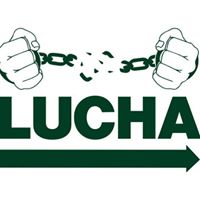 Mouvement citoyen non-partisan et non-violentTEL : +243 974156585 – 844404334COMMMUNIQUE N°OO2/LUCHA/KISANGANI/07/08/20019Déclaration du patrimoine familial du gouvernement provincial de la Tshopo : la Lucha satisfaite d’être entendueLe  18 juillet 2019, Nous avions appelé à travers notre déclaration de presse N°001/LUCHA/KISANGANI/18/07/2019, le Gouverneur de la Tshopo, Monsieur WALLE LUFUNGULA et tous les membres de son Gouvernement, à déclarer leur patrimoine familial conformément aux lois de la République afin de donner  des premiers signaux claires de leur volonté politique d’imprimer une gestion orthodoxe de la province. A défaut de le faire dans le délai imparti, nous projetions de déclencher des actions pacifiques de grande envergure pour exiger leur démission. Avantageusement, nous avons appris avec hilarité, à travers la Radio/Télévision Nationale Congolaise, (RTNC en Sigle) que tous les membres du Gouvernement Provincial avaient déclaré leur patrimoine depuis le vendredi  29/07/2019.  Nous saluons à sa juste valeur cet acte posé par les membres de l’exécutif provincial, et leur convions à pérenniser cette posture de gouvernance qui pourrait vraisemblablement, entrainer le décollage tant attendu de la Province de la Tshopo. Sur cette même lancée, nous leur demandons de déclarer aussi leur patrimoine à la fin de leur mandat, le moment venu. Ils pourront compter sur notre capacité de veiller à ce que cette disposition légale soit respectée. Fait à Kisangani, le 08 août 2019Pour la cellule de  communication
                                                                            Jedidia MABELA Militant